02/09/2015 Full Senate MinutesSecretary:Role CallPlacardsReportsPresident: Dinner tonight at Prichard House @ 6:00pm Dress: Business casual Archway is tomorrow Topics: Board of Tustees Dinner, Gender Inclusive HousingTravel Opportunities: EmmaExpansion on EMF program: GrahamSmoking Policy: JerryAcademic Forums with university OfficersResolution for Gender Inclusive Housing information- we want to postpone the resolution because we don’t have the university officers support yet. We do like the proposal but the proper process needs to be done before we show supportGolden Bishop Awards: April 18. Nominations will be at a later date.Best New Member Best Overall Member Friend of WCSA Award Vice President:Board of Trustees- Really unique opportunity, want to talk about more general and important subjects. Sexual Assault Survey- Please fill it out to provide information to the UniversityOrientation Leaders Deadline extended- Really good way to introduce WCSA to freshmenMeeting with Dan Hitchell- The food points plan is not yet set in stoneSpeaker today- Dr. WhiteAcademic Affairs:Discussed goals of the committeeFollow up with Dean Marty Eisenberg about Online homework concernMeaghan will email Marty Eisenberg about filling spots on Student Faculty committees. – Number one priority.Try and find a solution to get cheaper textbooks? – Year long goal – longer discussionsTemplates from grads and Online Auditing – Follow up with the registrar for privacy issues and advisor issues? Check with Jerry and then proceed.Library timings – Do we really need change? 24 hours lounge – not many people use it. Weekends – extend early hours. Campus Relations:-Had a successful first meeting last week! Talked about our goals for this term-Made a WCSA instagram account-- make sure you follow it and tell others to follow it as well!
-Working on developing a plan to remedy over-programming on our campusResidential Affairs:Sweatshirt ideas: 
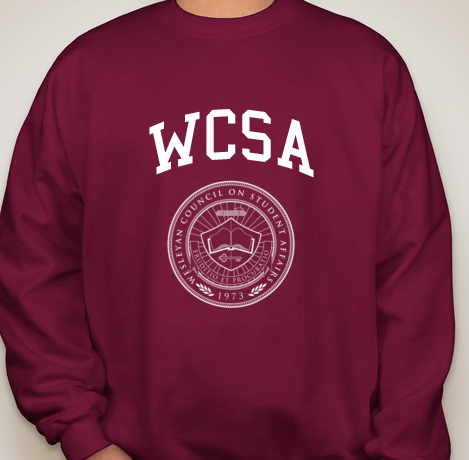 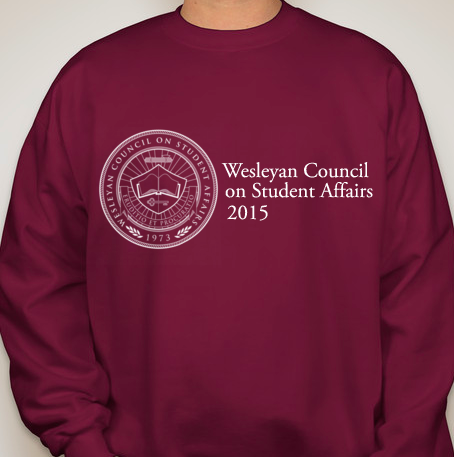 SLU presentations: All SLU’s need to present in order to get their SLU renewed. WCSA members need to be present. This Wednesday from 3-4 and Thursday from 1-3. 

Treasurer:GoalsDefinitive location for Budgetary GuidelinesStructured WCSA budget spreadsheetAmbiguity of organizations such as BOMI and Pre-LawWork on Updating the Budgetary Guidelines to recent changesOffice HoursMeeting with ClubsMaybe more BMS?Discuss raising Student Activity Fee5 club representatives showed up to discuss their requestsSisters, Pride, VegClub, Tauheed, Women’s RugbyWomens Rugby Requested for travel, vans, coach salary, away tournament, home tournament, officials, and field maintenanceRequested: $7,525.38Funded: $6,663.60Unanimous vote to fund at 90% minus items that were requested that are provided in the club’s medical kitAll in favor, two abstainingTauheedRequested for 10 new prayer matsRequested: $140Funded: $126unanimous vote to fund at 90% of request for prayer matsOne voter had to abstain PrideHeard from Pride on previous budget request of $16,816.00Request for Janet Mock was deferred and still is due to lack of information, awaiting new requestSistersHeard from Sisters United about Jan 5th request of $10,160 to clear up mathematical typos and lack of informationRequest will be reviewed at next budget meetingVegClubRequested for screening of “Supersize Me” documentaryRequested: $320Funds from previous screening of “Food Inc.” will be usedNext meeting will review Previous requests with inadequate information, as well as review other requests that have since been deferred.APC:No reportAdvisor:List of people who RSVP to dinner tonightStill need program and table seating Saga of the hydration stations continues. Received list of actual locations where they will be placed. Planning to install them over break if the locations are approvedReminder to fill out campus climate surveyResearch for budget committee- benchmark work with club sports and funding analysis Sweatshirts look great, need to be paid for individuallyNew Business:Postponement of Gender Inclusive Housing Resolution- postponed indefinitely Budget allocations- detailed in Treasurer reportNomination for new at large member- Diana Muzino- All in favor, One abstention Diana White- Chair of APC, looks at all things related to curriculum. Currently looking at academic calendar. Two week Spring break, one week fall break with one week Thanksgiving break, no change, wanting feedback on pros/cons of changing or not changing the academic calendar. Won’t generate absolute schedule without adequate feedback. Request came from faculty to look at calendar. Next change would be 2016-2017 because 2015-2016 calendar is already in place. Want information/feedback on the 15th to discuss at meeting on the 17th. 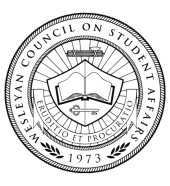 